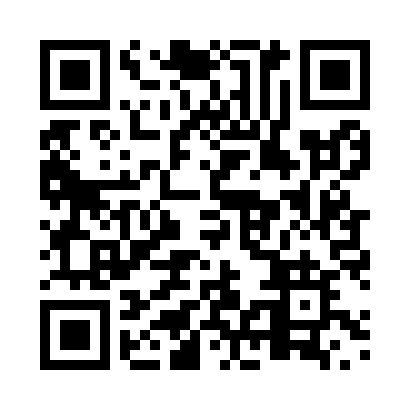 Prayer times for Potter, Ontario, CanadaMon 1 Jul 2024 - Wed 31 Jul 2024High Latitude Method: Angle Based RulePrayer Calculation Method: Islamic Society of North AmericaAsar Calculation Method: HanafiPrayer times provided by https://www.salahtimes.comDateDayFajrSunriseDhuhrAsrMaghribIsha1Mon3:265:241:276:589:3011:292Tue3:265:251:286:589:3011:293Wed3:275:261:286:579:3011:294Thu3:275:271:286:579:2911:295Fri3:285:271:286:579:2911:286Sat3:285:281:286:579:2811:287Sun3:295:291:296:579:2811:288Mon3:295:301:296:569:2711:289Tue3:305:311:296:569:2611:2810Wed3:305:321:296:569:2611:2711Thu3:315:331:296:569:2511:2712Fri3:315:341:296:559:2411:2713Sat3:325:351:296:559:2411:2614Sun3:325:361:296:549:2311:2615Mon3:335:371:306:549:2211:2616Tue3:345:381:306:549:2111:2517Wed3:345:391:306:539:2011:2518Thu3:355:401:306:539:1911:2419Fri3:355:411:306:529:1811:2320Sat3:385:421:306:519:1711:2121Sun3:405:441:306:519:1611:1922Mon3:425:451:306:509:1511:1723Tue3:445:461:306:499:1311:1524Wed3:465:471:306:499:1211:1225Thu3:495:481:306:489:1111:1026Fri3:515:501:306:479:1011:0827Sat3:535:511:306:479:0811:0628Sun3:555:521:306:469:0711:0329Mon3:575:541:306:459:0511:0130Tue4:005:551:306:449:0410:5931Wed4:025:561:306:439:0310:56